Se encarga de implantar las estrategias y mecanismos de control de contaminación de aguas superficiales y subterráneas proveniente de instalaciones con sistemas de inyección subterráneas, a tenor con las regulaciones estatales y federales vigentes.El ciudadano debe comunicarse o visitar las Oficinas correspondientes a su región, si necesita más información relacionada a esta división o de la Junta de Calidad Ambiental (JCA).Comunidad en generalSector empresarial y privadoInstituciones académicasVela por el cumplimiento de las regulaciones estales y federales en gestión.Las consideraciones varían de acuerdo al estudio, evaluación, análisis y servicio solicitado.Lugar:		Oficina Central de la Junta de Calidad Ambiental (JCA) 		Directorio General de la Junta de Calidad Ambientalhttp://www.jca.gobierno.pr/ Teléfono:		(787) 767-8181 ext. 3128, 3127 (787) 767-8181 ext. 3143, 3144, 3145 – Radicaciones(787) 767-8181 ext. 3134, 3141 – Área Secretaría General(787) 767-8181 ext. 3101 – División de Querellas, Inspección y Vigilancia(787) 767-8181 ext. 3116 – División de Planificación y EstudiosFax:		(787) 756-5831Horario: 		lunes a viernes de 8:00 a.m. – 4:30 p.m. Podría conllevar costo de acuerdo a la situación y servicio ofrecido por la Junta de Calidad Ambiental (JCA). Los requisitos varían de acuerdo a situación, análisis, evaluación  y ejecución del servicio. Permisos y Formularios Área de Calidad de AguaNo aplica.Página Web Junta de Calidad Ambiental - http://www.jca.gobierno.pr/Funciones de la Junta de Calidad AmbientalJCA - Área de Calidad de Agua Permisos y Formularios Área de Calidad de Agua 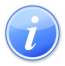 Descripción del Servicio                                                                            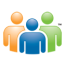 Audiencia y Propósito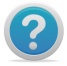 Consideraciones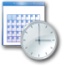 Lugar y Horario de Servicio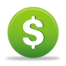 Costo del Servicio y Métodos de Pago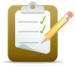 Requisitos para Obtener Servicio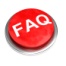 Preguntas Frecuentes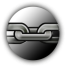 Enlaces Relacionados